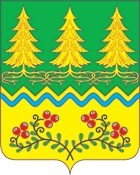 О внесении изменений в постановление администрации сельское поселение Сергиноот 14.01.2011 №3 «О создании межведомственной комиссии по вопросам признания жилого помещениянепригодным для проживания и многоквартирного дома аварийным и подлежащим сносу или реконструкции»В соответствии с Постановлением Правительства Российской Федерации  от 25.03.2015 N 269 "О внесении изменений в  Положение о признании помещения жилым помещением, жилого помещения непригодным для проживания и многоквартирного дома аварийным и подлежащим сносу или реконструкции"  в целях приведения в соответствие с действующим законодательством нормативных актов Администрации сельское поселение Сергино:1. Внести в постановление Администрации сельское поселение Сергино от14.01.2011 №3 «О создании межведомственной комиссии по вопросам признания жилого помещения непригодным для проживания  и многоквартирного дома аварийным и подлежащим сносу или реконструкции» (далее – постановление) следующие изменения:1.1. Приложение 1 к постановлению читать в новой редакции согласно приложения к настоящему постановлению.1.2. В Положении о межведомственной комиссии по вопросам признания жилого помещения непригодным для проживания и многоквартирного дома аварийным и подлежащим сносу или реконструкции (далее - положение):1.1.2. Пункт 1.1. раздела 2 читать в следующей редакции: «1.1. Межведомственная комиссия по вопросам признания жилого помещения непригодным для проживания и многоквартирного дома аварийным и подлежащим сносу или реконструкции (далее - Комиссия) является постоянно действующим органом, созданным для оценки жилых помещений жилищного фонда Российской Федерации, многоквартирных домов, находящихся в федеральной собственности, и муниципального жилищного фонда сельского поселения Сергино в целях организации работы по признанию жилых помещений пригодными (непригодными) для проживания и многоквартирных домов аварийными и подлежащими сносу или реконструкции».1.1.3. Пункт 5.1  раздела 5 Положения читать в следующей редакции:«5.1. Комиссия на основании заявления собственника помещения, федерального органа исполнительной власти, осуществляющего полномочия собственника в отношении оцениваемого имущества, правообладателя или гражданина (нанимателя) либо на основании заключения органов государственного надзора (контроля) по вопросам, отнесенным к их компетенции, проводит оценку соответствия помещения установленным требованиям и принимает решения в порядке, предусмотренном пунктом 47 установленным Положением о признании помещения жилым помещением, жилого помещения непригодным для проживания и многоквартирного дома аварийным и подлежащим сносу или реконструкции, утвержденным Постановлением Правительства Российской Федерации от 28.01.2006 N 47»1.1.4.  В приложении N 1 к указанному Положению:а) наименование приложения изложить в следующей редакции: «Заключение об оценке соответствия помещения (многоквартирного дома) требованиям, установленным в Положении о признании помещения жилым помещением, жилого помещения непригодным для проживания и многоквартирного дома аварийным и подлежащим сносу или реконструкции»б) подстрочный текст «(приводится обоснование принятого межведомственной комиссией заключения об оценке соответствия помещения требованиям, предъявляемым к жилому помещению, и о его пригодности (непригодности) для постоянного проживания)» заменить подстрочным текстом следующего содержания: «(приводится обоснование принятого межведомственной комиссией заключения об оценке соответствия помещения (многоквартирного дома) требованиям, установленным в Положении о признании помещения жилым помещением, жилого помещения непригодным для проживания и многоквартирного дома аварийным и подлежащим сносу или реконструкции)».2. Обнародовать настоящее постановление в установленном порядке и разместить на сайте органов местного самоуправления сельского поселения Сергино в сети Интернет.3. Контроль  выполнения постановления возложить на заместителя главы по жизнеобеспечению.Глава сельского поселения Сергино                            О.В. ГребенниковПриложение к постановлению Администрации сельское поселение Сергиноот 21 мая 2015 №75Составмежведомственной комиссии по вопросам признания жилого помещения непригодным для проживания и многоквартирного дома аварийным и подлежащим сносу или реконструкции  Председатель комиссии                                          - Глава сельского поселения Сергино;Заместитель председателя комиссии                    - Заместитель главы администрации сельского                                                                                              поселения Сергино по жизнеобеспечению; секретарь комиссии                                                  - Главный специалист по учету имущества                                                                                        имущественным отношениям                                                                                       администрации сельского поселения Сергино, Члены комиссии:                                                      - Главный врач филиала ФГУЗ «Центр гигиены                                                                                  и эпидемиологии по ХМАО – Югре в г. Нягани и                                                                                            Октябрьском районе (по согласованию);                                                                  - Начальник отдела  управления надзорной                                                                     деятельности (по согласованию);					       - Начальник Территориального отдела управления                                                                          Федеральной службы по надзору в сфере защиты                                                                      прав потребителей и благополучия человека по                                                                     ХМАО - Югре по городу Нягани и Октябрьском                                                                     районе (по согласованию);                                                                   - начальник  (по согласованию) Октябрьского                                                                       отделения филиала ФГУП                                                                     «Ростехинвентаризация - Федеральное БТИ»                                                                    по ХМАО-Югре;  			     	                         -   Начальник Управления Федеральной службы                                                                    государственной регистрации, кадастра  и                                                                      картографии по ХМАО-Югре (по согласованию). ИсполнительГлавный специалист по юридическим вопросам                                              Н.Е. НекрыловаСогласовано:Заместитель главы по жизнеобеспечению                                        С.В. Суковых      АДМИНИСТРАЦИЯСЕЛЬСКОЕ ПОСЕЛЕНИЕ СЕРГИНООктябрьский районХанты – Мансийский автономный округ – ЮграПОСТАНОВЛЕНИЕАДМИНИСТРАЦИЯСЕЛЬСКОЕ ПОСЕЛЕНИЕ СЕРГИНООктябрьский районХанты – Мансийский автономный округ – ЮграПОСТАНОВЛЕНИЕАДМИНИСТРАЦИЯСЕЛЬСКОЕ ПОСЕЛЕНИЕ СЕРГИНООктябрьский районХанты – Мансийский автономный округ – ЮграПОСТАНОВЛЕНИЕАДМИНИСТРАЦИЯСЕЛЬСКОЕ ПОСЕЛЕНИЕ СЕРГИНООктябрьский районХанты – Мансийский автономный округ – ЮграПОСТАНОВЛЕНИЕАДМИНИСТРАЦИЯСЕЛЬСКОЕ ПОСЕЛЕНИЕ СЕРГИНООктябрьский районХанты – Мансийский автономный округ – ЮграПОСТАНОВЛЕНИЕАДМИНИСТРАЦИЯСЕЛЬСКОЕ ПОСЕЛЕНИЕ СЕРГИНООктябрьский районХанты – Мансийский автономный округ – ЮграПОСТАНОВЛЕНИЕАДМИНИСТРАЦИЯСЕЛЬСКОЕ ПОСЕЛЕНИЕ СЕРГИНООктябрьский районХанты – Мансийский автономный округ – ЮграПОСТАНОВЛЕНИЕАДМИНИСТРАЦИЯСЕЛЬСКОЕ ПОСЕЛЕНИЕ СЕРГИНООктябрьский районХанты – Мансийский автономный округ – ЮграПОСТАНОВЛЕНИЕАДМИНИСТРАЦИЯСЕЛЬСКОЕ ПОСЕЛЕНИЕ СЕРГИНООктябрьский районХанты – Мансийский автономный округ – ЮграПОСТАНОВЛЕНИЕАДМИНИСТРАЦИЯСЕЛЬСКОЕ ПОСЕЛЕНИЕ СЕРГИНООктябрьский районХанты – Мансийский автономный округ – ЮграПОСТАНОВЛЕНИЕа220115  г. п. Сергиноп. Сергиноп. Сергиноп. Сергиноп. Сергиноп. Сергиноп. Сергиноп. Сергиноп. Сергиноп. Сергино